Райские выходные в Грузии8 дней/7 ночейГарантированные заезды по воскресеньям: 16.06 – 23.06; 30.06-07.07; 14.07 – 21.07;  28.07 – 04.08; 11.08 - 18.08; 25.08 –01.09; 08.09-15.09; Тбилиси – Мцхета – Кахетия: Гомбори, Цинандали, Телави – Батуми1день.  Прибытие в красивейший город Тбилиси. 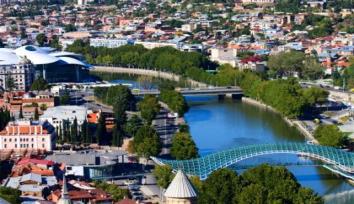 Трансфер в отель. Свободное время. Ночь в отеле. 2день.  Завтрак в отеле. Сначала мы осмотрим один из самых значительных памятников Тбилиси -  величественный Кафедральный Собор «Самеба»: это  самый большой православный храм в мире.  Зрелищно, красиво, удивительно. Сразу же ощущается величие замысла архитекторов.Далее выезд во Мцхета. Такого количества святых и культовых мест, как в Мцхете, нет больше во всей Грузии. За это древний город называют «Вторым Иерусалимом». Сюда принесла благую весть святая Нино Каппадокийская, здесь у вас будет возможность посетить: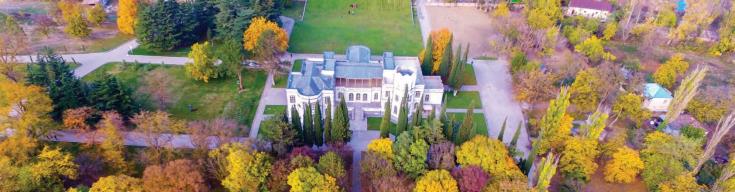 Кафедральный собор «Светицховели»  (XI в.) - один из духовных символов современной Грузии.  Здесь хранится одна из величайших святынь христианского мира – Хитон Господен.       Монастырь Джвари (V в), увековеченный в литературе Михаилом Лермонтовым. Старинное предание о том, что именно в этом месте  Святая Нино поставила Святой крест, ознаменовавший принятие Грузией христианства. 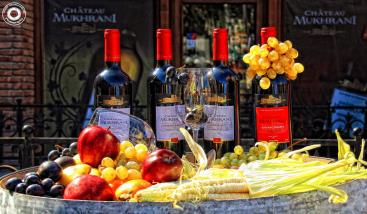 Экскурсия на завод и винную студию  «Шато Мухрани»*. «Шато Мухрани» первый грузинский шато, деятельность которого основывается на продолжении тех уникальных традиций виноделия, которые были созданы представителем династии Багратионов – Иване Мухранбатони. «Шато Мухрани» основывается на четырех главных ценностях: виноградники, погреб, дворец и история. Экскурсия по винному комплексу и дворцу. Здесь Вас ждет дегустации лучших сортов вина знаменитого бренда.Возвращение в Тбилиси, и по прибытию невероятная вечерняя экскурсия по столице.Прогуляемся  по району всем известных серных бань в местечке «Абанотубани». После мы поднимемся на подъемники и прокатимся через старый город к крепости «Нарикала», Защитница Тбилиси - крепость «Нарикала», во дворе которой находиться прекрасный храм, а от видов на город захватывает дыхание. Ощутим дух настоящего города на знаменитой улице Шарден и посетим парк «Рике» откуда, Вы увидите виды невероятной красоты. Ночь в отеле в Тбилиси.3 день.  Завтрак в отеле. 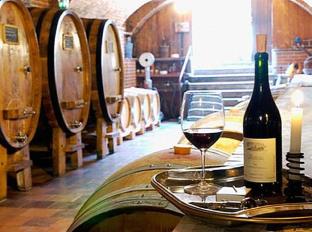 Выезд в центр винодельческого региона – солнечную Кахетию. Через Гомборский перевал мы поедем к Новой  Шуамта, насладимся красотами этой местности и сделаем множество памятных фото. Далее посещение Кафедрального собора «Алаверди», который был построен в начале XI века в честь Святого Георгия, одного из самых почитаемых христианских святых в Грузии.После выезжаем в центр региона  - Телави. Небольшая обзорная экскурсия.Далее Вас ждет невероятная дегустация на знаменитом кахетинском заводе вин «Телиани Вели» с фруктовым и сырным ассорти. 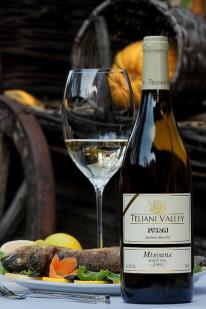 Посетим немецко-грузинский завод Шухман Вайнс и проведем здесь дегустацию вкуснейших вин. Много лет, назад будущий основатель винодельни Бургхардт Шухманн, который испробовал грузинское вино, пришел в такой восторг, что появилось у него желание самому его производить. В настоящее время каждый желающий не только может продегустировать прекрасные винные напитки на заводе, но и побывать на нем на экскурсии. Искусный винодел ознакомит Вас с историей основания завода, покажет виноградники, проведет по разным отделам завода, где производят и хранят вина и шампанское и где разливают по бутылкам. После экскурсия в Цинандали, посетим английский Сад и имение князя Александре Чавчавадзе. Возвращение и ночь в Тбилиси. 4 день.  Завтрак в отеле.  Можно рассмотреть такие факультативные экскурсии, как: 1. Гори - Уплисцихе 2. Ананури – Гудаури - Казбеги 3. Боржоми - Бакуриани4. Вардзиа – Ахалцихе – Рабат 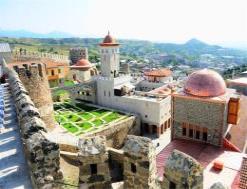 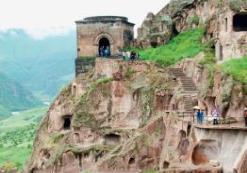 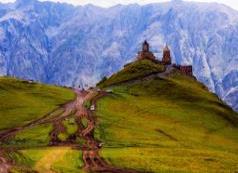 Ночь в отеле. 5 день.  Завтрак в отеле. 07:00 Трансфер на ж/д вокзал на поезд Тбилиси-Батуми. 08:00 Отправление в Батуми. 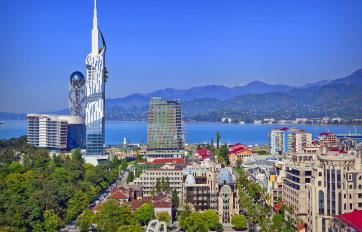 13:00 Прибытие в райский уголок - Батуми, на просторы Черноморского побережья. Трансфер в отель. Батуми - это город, уютно расскинувшийся на черноморском побережии, оставит в Вашем сердце неизгладимые впечетления. Здесь все дышит ритмом грузинских танцев, динамичной современностью, гордой и богатой культурой. 
Всю красоту Аджарии, мы сможем увидеть, поднявшись на подъемниках так высоко, где весь Батуми как на ладони. *Вечером мы отправимся на лазерное шоу - танцующие фонтаны, Вас удивит это невероятное шоу,  завезенных специально из Франции светомузыкальных фонтанов.  Изюминкой вечера будет созерцания одной из самых уникальных и смелых задумок – Статуи Батумской Любви. Трогательную легенду, достойную пера Шекспира,  связанную з этой статуей, Вы услышите на месте (при наличии хороших погодных условий).Свободное время. Ночь в отеле.  6 день.  Завтрак в отеле. 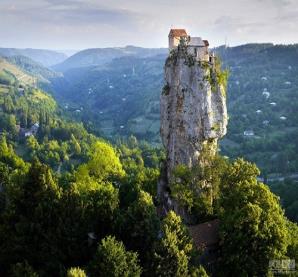 Свободное время или факультативно экскурсия в горную Аджарию.  Горная Аджария – одно из красивейших мест на Земле. Незабываемый отдых в горах. Во время тура Вы сможете набраться живительной энергией в горном водопаде Махунцети, насладиться красотой моста Святой Тамары, посетить места силы, полностью слиться с дикой природой. Возвращение в Батуми. Свободное время.  Факультативно за доп. плату 1 чел 25$: Невероятно вкусный ужин в горах в национальном ресторане «Ninias bagi», где Вы насладитесь вкуснейшей Аджарской кухней и самыми особенными в этом регионе хинкали, так как только здесь их готовят по старинному рецепту.  Здесь же пройдет дегустация Аджарского вина и чачи, а так же при желании, можете сами попытаться выловить живую форель, которую Вам сразу же приготовят и подадут на стол.  Более того, Вы сможете посмотреть весь процесс приготовления ужина: жарка шашлыка, выпечка хлеба в тоне и приготовление хинкали (по старинному рецепту).Ночь в Батуми. 7 день.  Завтрак в отеле. Свободные дни для самостоятельного отдыха. Факультативно предлагаем Экскурсии по Аджарии: 
1. Пешая экскурсия по старому Батуми 
2. Авто экскурсия по дневному и вечернему Батуми 
3. Экскурсия по вечернему Батуми с трансфером 
4. Экскурсия в Горную Аджарию  с дегустацией или без 
5. Экскурсия в Кутаиси с посещением пещер: Прометей или Сатаплия  
6. Экскурсия в Трабзон (пересечение границы Турции + шопинг)  
7. Экскурсия в Кутаиси + Каньон «Мартвили» 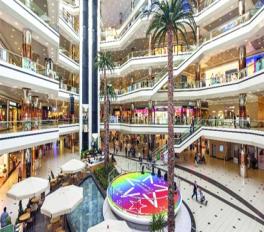 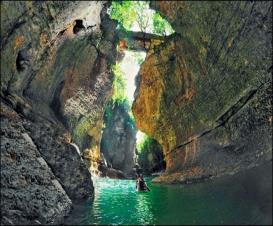 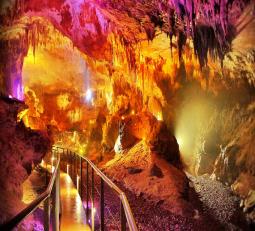 8 день.  Завтрак в отеле.Трансфер в аэропорт Батуми. Посадка на рейс.  Завершение обслуживание. Счастливое возвращение домой. При обратном вылете из Тбилиси, дополнительно оплачивается: Трансферы отель Батуми – жд Батуми и жд Тбилиси-ап Тбилиси + жд билет - 30долл 1чел нетто                  ЦЕНЫ УКАЗАНЫ ЗА ЧЕЛОВЕКА В НОМЕРЕ ЗА ВЕСЬ ТУР, в USDВ стоимость тура входит:Групповые трансферы в\из аэропорта под все авиа рейсы в день начала и окончания тура Весь трансфер во время тураВсе указанные в туре экскурсииОбслуживание квалифицированного гидаПроживание в выбранных Вами отелях на базе завтраков  Все входные билеты Подъемники в Тбилиси Подъемники в БатумиБилеты на поезд Тбилиси-БатумиДегустация на винном заводе «Телиани Вели»Дегустация на винной студии «Шато Мухрани» Дегустация на винном заводе «Шухман Вайнс»Входные билеты в парк и поместье Цинандали   ** Увидеть достопримечательности вечернего Батуми: фонтаны и Статую Любви,  возможно только при хороших погодных условиях.                МЫ ЖДЁМ ВАС В ГРУЗИИ Проживание в Тбилиси и  Батуми дабл  твинтрипл  Сингл3*** эконом : 
Тбилиси: Ницца, Далида, Toma’s house, Дарчи
Батуми: Элио Инн, Престиж палас,  Вентура, Ирисе 3* стандарт  4254454205603*** стандарт:
Тбилиси: Престиж палас, Альянс, Эпик, Астория  
Батуми: : Элио Инн, Престиж,  Вентура, Ирисе 4554754456054****: 
Тбилиси: Рояль Вера, Астория, Бетси, Ривер сайд, Гарнет, Копала Рике, Неаполь, Орхидея 
Батуми: Эра палас, Брайтон, Аиси , Алик, «Санапиро»575605540880